Playdough RecipesUncooked Playdough Recipe	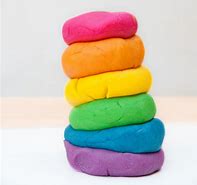 Ingredients: 8 tbsp plain flour2 tbsp table salt60ml warm water1 tbsp vegetable oil Method: Mix the flour and salt in a large bowl.Add in the water and the oil and mix together.Place the dough on a floured surface and Knead together for a few minutes to form a smooth dough.Top Tip:
At stage 2 you can add different ingredients to vary the look and smell of the dough for example why not add a few drops of food colouring, coco powder, ginger or rosemary to the mixture.Salt Dough RecipeIngredients:1 cup of plain flour (it doesn’t matter what size cup you use as long as you use the same sized cup for each ingredient)Half a cup of table saltHalf a cup of waterMethod: Mix the flour and salt in a large bowlAdd the water and stir until it comes together into a ball.The dough is now ready to be made cut into shapes using cookie cutters or you could make a model.Place the finished items on a lined baking sheet and bake on the lowest setting on your cooker for 3 hours or until solid.Once cool these can then be painted.Cooked Playdough RecipeIngredients:2 cups of plain flour (it does not matter what size cup you use as long as you keep it a consistent size) ¾ cup of table salt 2 teaspoons of cream of tartar (this is optional but keeps it fresher) 2 cups of warm water 2 tablespoons of vegetable oil Food colouring (optional) Method: Stir together the flour, salt and cream of tartar in a large pan.Add the water, food colouring and oil.Cook over a low heat, stirring constantly. Continue to stir until the dough has thickened and begins to form into a ball.Remove from heat and allow to cool slightly and then knead until smooth. Store in an airtight container.